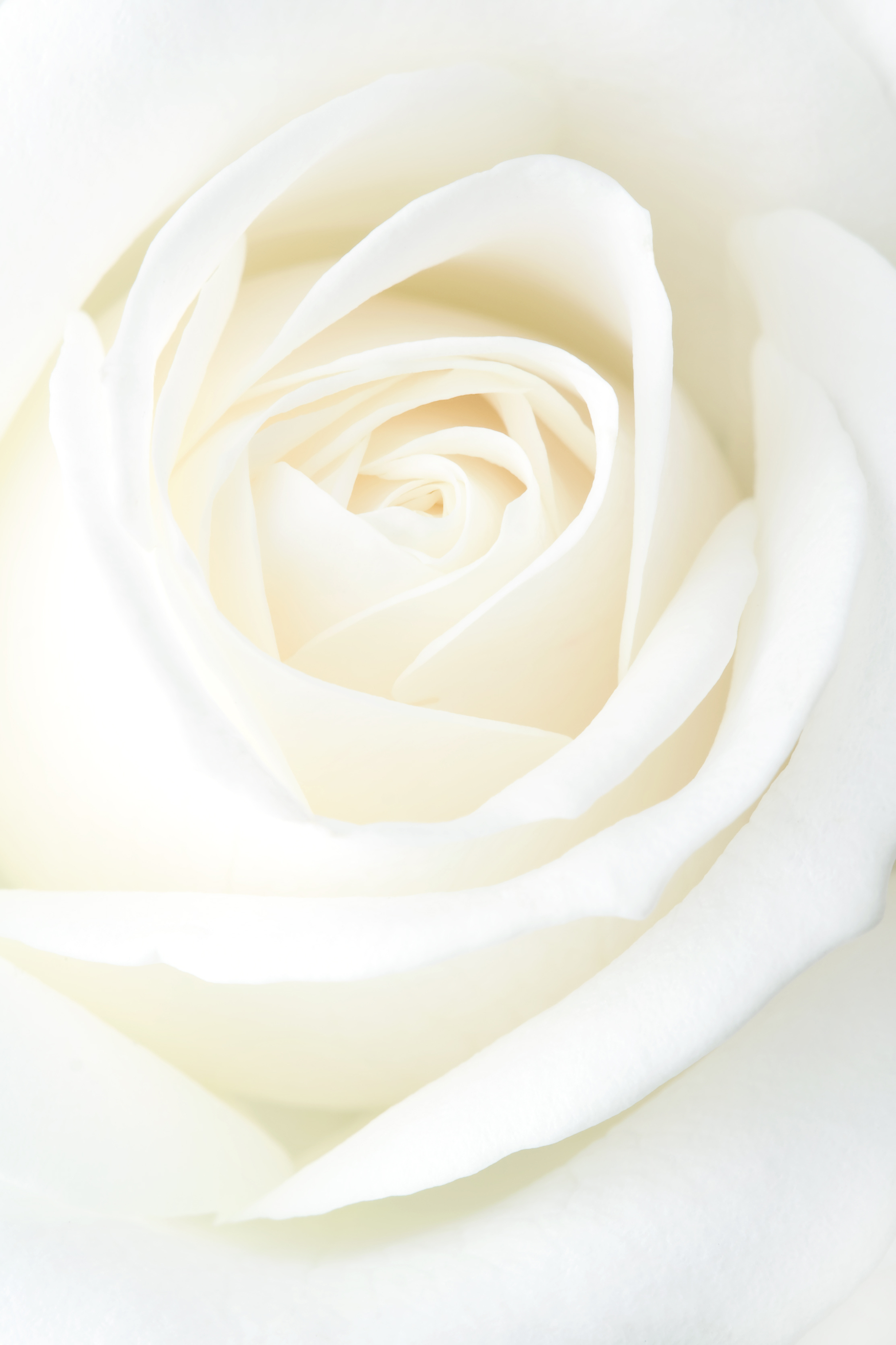 BIJELA LJUBAVBuket bijelih ruža, poslat ću ti jaOne će biti znak mog tugovanja .U času kad budeš sretan,one će kraj tebe biti,ali tvoje srce će plakati,jer ćeš se mene sjetiti.Kad ih primiš u ruke,S bijele latice će kapati suze.U času kad drugoj ćešPrsten i ljubav dati,Bijela ruža će zadrhtati,A ja ću budna,dragi,Gorko zaplakati.Sara Šobačič,7.b